     MIĘDZYSZKOLNY OŚRODEK SPORTOWY KRAKÓW-WSCHÓD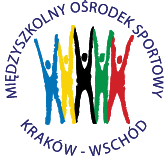 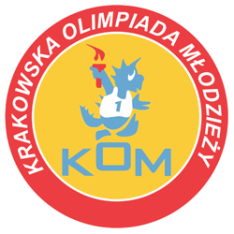 Adres: Centrum Rozwoju Com Com Zoneul. Ptaszyckiego 6 – P 09,  31 – 979 Krakówtel/fax: 12 685 58 25,   email:  biuro@kom.krakow.plwww.kom.krakow.plKraków, 15.02.2019r.KRAKOWSKA OLIMPIADA MŁODZIEŻY 2018/19 – LICEALIADANARCIARSTWO ALPEJSKIE /12.02.2019r./ - KLASYFIKACJA DZIEWCZĄT.WynikiMiejsceNazwisko i imięSzkołaRocznikCzas przejazdu1Adamowska NataliaVI LO200120,0282Hreśka Katarzyna VIII LO200220,3473Chromcewicz MagdalenaVIII PALO200220,3904Rogoż BarbaraX LO200120,4675Mazur AngelikaTSSP Mich.200120,9126Seweryn JoannaI LO21,0517Myszkowska JuliaII LO200121,1048Czaja NataliaIX LO200221,3799Komorowska JuliaX LO200121,55210Sadowska MajaIV LO21,91511Wajs AleksandraV LO22,06112Drozd AleksandraVIII PALO200122,13213Tarczyńska JuliaVII LO200122,18914Pikul BasiaII LO200222,49315Okarma EmiliaTSSP Mich.200222,77316Czubek AnielaII LO199922,85117Pioskowik AnnaVIII PALO200122,91618Pluta MartaV LO22,98019Leżańska JuliaI LO23,03620Latała MagdalenaVI LO200023,54521Heryan DominikaVII LO200124,08122Babiarz JuliaIV LO24,38823Gąstała IzabelaGortat200124,60124Gaweł GabrielaXII LO200224,64525Wątor KatarzynaVI LO200024,87026Grabowska MariannaVII LO200225,28127Ludwikowska Ewa VIII LO200226,06628Malinowska BasiaV LO26,16629Tłustochowska KarolinaXIII LO200226,18430Balcerk MariaVIII LO200226,83131Jeleń GabrielaXII LO200227,00932Kwiecień AleksandraIX LO200227,22133Konderak MartynaGortat200127,27234Batko AgataXII LO200228,30935Stryszewska KarolinaXIII LO200129,76936Wygoda KatarzynaXXVII LO 200229,94137Leśniak KlaudiaGortat200130,74838Wiertek WiktoriaIX LO200231,48139Wilk DominikaXVI LO200231,87940Gąsiorowska KarolinaXIII LO200232,00141Grążka NataliaXXVII LO 200234,20242Żylska WiolettaXVI LO200235,803